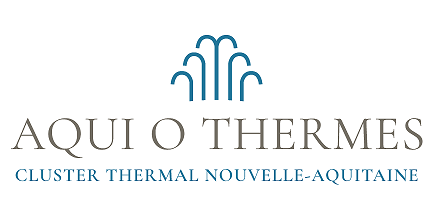 ACTION COLLECTIVE SÉCURITÉ ET SANTÉ AU TRAVAIL – RÉPONSE DIAG CARSAT – INSPECTION DU TRAVAILAQUI O Thermes, cluster thermal Nouvelle-Aquitaine, propose à ses adhérents une action collective visant à optimiser dans leur système de management existant l’intégration des aspects « Sécurité et Santé au travail » et « Environnement » (optionnel).Cette proposition a été travailléeen réponse au diagnostic filière de la CARSAT Aquitaine et de l’Inspection du Travail, présenté le 24/10/2019en application du plan de développement de la filière thermale Nouvelle-Aquitaine, pour ce qui relèvent des aspects « Environnement » La prestation, confiée au cabinet William Terry Conseil, doit permettre aux établissements d’aboutir à une certification Aquacert V2 « Qualité – Sécurité » ou « Qualité – Sécurité – Environnement ».L’action, réalisée d’avril à octobre 2020 est cofinancée à 50 % via un conventionnement AQUI O Thermes –  Conseil Régional Nouvelle-Aquitaine.Le coût HT de la prestation à la charge des entreprises (aide incluse du Conseil régional N.A.) varie de 1 500 € à 2 500 € selon les options choisies.Vous trouverez, en cliquant ici, le détail de cette prestation et de la proposition tarifaire. Nous vous précisons que cette action dispose d’une enveloppe financière pour accompagner une dizaine d’établissements thermaux, uniquement sur l’année 2020
Aussi et en cas d’intérêt, nous vous invitons avant le 26 mars 2020, à nous retourner compléter le formulaire joint indiquant le choix de la prestation retenue. Vous pouvez également compléter ce formulaire en ligne (lien : https://www.aquiothermes.fr/espace-membre/action-collective-securite-et-sante-au-travail-reponse-diag-carsat-inspection-du-travail/)Aussi et en cas d’intérêt, merci de compléter le formulaire (accessible en cliquant ici)  et de l’envoyer à thomas.ellin@grand-dax.fr ou de compléter le formulaire en ligne ci-dessous avant le 26 mars 2020. Un seul choix possible.Haut du formulaireNom de l'établissement
Votre nom/ prénom
Votre adresse de messagerie

Votre numéro de téléphone 
Votre choix (cocher une seule case) :PACK Santé Sécurité au Travail. Tarifs : 1500€ HT aide régionale de 50% inclus dans le prix
 
PACK Santé Sécurité au Travail + Environnement. Tarifs : 2500€ HT aide régionale de 50% inclus dans le prix
 
Autre démarche d’amélioration des performances (Qualité ou Sécurité ou Environnement)Contenu : …………………………………………………………………………………………………NB : AQUI O Thermes étudiera votre proposition et la faisabilité d’un soutienPour tout renseignement complémentaire, vous pouvez nous contacter au 05 47 55 80 29 ou par mail à thomas.ellin@grand-dax.frBas du formulaire